DegreeB.A. in English Language and Literature (a four-year studies)Job TitleEnglish Language teacherNationalityMontenegrinDate of BirthMarch 24th 1983GenderMaleProfessional SummaryProfessional SummaryProfessional SummaryProfessional SummaryProfessional SummaryElementary teacher with over 3 years of professional teaching experience. Self motivated, and deeply committed to creating a dynamic and supportive learning environment.Experienced teaching grades one through nine including multi-age split classes. Proven ability to address group and individual needs within a culturally and socio-economically diverse classroom setting. Creating a respectful learning environment and develop positive relationships with students, parents and colleagues.Elementary teacher with over 3 years of professional teaching experience. Self motivated, and deeply committed to creating a dynamic and supportive learning environment.Experienced teaching grades one through nine including multi-age split classes. Proven ability to address group and individual needs within a culturally and socio-economically diverse classroom setting. Creating a respectful learning environment and develop positive relationships with students, parents and colleagues.Elementary teacher with over 3 years of professional teaching experience. Self motivated, and deeply committed to creating a dynamic and supportive learning environment.Experienced teaching grades one through nine including multi-age split classes. Proven ability to address group and individual needs within a culturally and socio-economically diverse classroom setting. Creating a respectful learning environment and develop positive relationships with students, parents and colleagues.Elementary teacher with over 3 years of professional teaching experience. Self motivated, and deeply committed to creating a dynamic and supportive learning environment.Experienced teaching grades one through nine including multi-age split classes. Proven ability to address group and individual needs within a culturally and socio-economically diverse classroom setting. Creating a respectful learning environment and develop positive relationships with students, parents and colleagues.Elementary teacher with over 3 years of professional teaching experience. Self motivated, and deeply committed to creating a dynamic and supportive learning environment.Experienced teaching grades one through nine including multi-age split classes. Proven ability to address group and individual needs within a culturally and socio-economically diverse classroom setting. Creating a respectful learning environment and develop positive relationships with students, parents and colleagues.My Skills SummaryMy Skills SummaryMy Skills SummaryMy Skills SummaryMy Skills Summary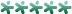 Loyal and dedicated employee with an excellent work recordHighly adaptable, open to new ideasAble to get along well with co-workers and accept supervision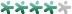 Concerned with quality, ensure tasks are completed correctly and on timeWillingness to LearnRoutinely handled as many as 50 customer contacts a dayWork Experience2006 Sep – 2009 AprKliping BH, Sarajevo, Bosnia and HerzegovinaFront desk clerk / Freelance translatorKliping BH, Sarajevo, Bosnia and HerzegovinaFront desk clerk / Freelance translator2006 Sep – 2009 Apr•     Meeting customers and taking their translation materials.•     Providing assistance in handling customer mail, messages and information.•     Computing bills, collecting payment and processing transactions for clients.•     Meeting customers and taking their translation materials.•     Providing assistance in handling customer mail, messages and information.•     Computing bills, collecting payment and processing transactions for clients.2009 Oct -presentRadoje Kontić Primary School, Pljevlja, MontenegroEnglish language teacher and ICT coordinatorRadoje Kontić Primary School, Pljevlja, MontenegroEnglish language teacher and ICT coordinator2009 Oct -present•     Teaching English language and grammar to students age 6 to 15.•     Coordinator and implementer of MEIS (Montengrin Education Information  System)•     Head of Foreign languages and Social studies teaching staff for the 2012-2013 school year, Radoje Kontic Primary School, Pljevlja, Montenegro•     Professional development coordinator for Radoje Kontic Primary School, Pljevlja, Montenegro•     Teaching English language and grammar to students age 6 to 15.•     Coordinator and implementer of MEIS (Montengrin Education Information  System)•     Head of Foreign languages and Social studies teaching staff for the 2012-2013 school year, Radoje Kontic Primary School, Pljevlja, Montenegro•     Professional development coordinator for Radoje Kontic Primary School, Pljevlja, MontenegroEducationEducation2009 AprUniversity of Sarajevo, Sarajevo, Bosnia and Herzegovina2009 AprBA - English Language and Literature (a four-year studies)LanguagesMother tongueMontenegrinMontenegrinMontenegrinUnderstandingUnderstandingUnderstandingSpeakingSpeakingSpeakingWritingLanguage*ListeningReadingSpokeninteractionSpokenproductionEnglishFrench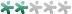 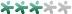 Italian* Common European Framework of Reference (CEF) level